Цель: пропаганда здорового образа жизни среди дошкольников.Задачи:формировать навыки здорового образа жизни через игру:потребность в чистоте и опрятности, соблюдении распорядка дня; необходимость выполнения физических упражнений; воспитывать бережное отношение к своему здоровью, занимаясь физической культурой и спортом.закрепить понятие о значимости режима дня;развивать эмоциональную сферу детей;воспитывать желание быть здоровыми, бережно относиться к себе и окружающим;развивать культуру общения, поведения.Предполагаемые результаты:у детей -- сформирована позиция признания ценности здоровья, чувство ответственности за сохранение и укреплении своего здоровья;- расширены знания по гигиенической, физической культуре, культуре питания;- сформированы навыки самоконтроля, саморегуляции и сопротивления социальным влияниям.Методические приемы: Беседа, вопросы к детям, объяснение, дидактическая игра"Разложи по порядку", " собери правильно", игровой момент, рассказ воспитателя.Материал: иллюстративный материал с изображением детей, занятых различными видам деятельности в течение дня, иллюстрации с изображением овощей, фруктов, продуктов питания, набор пластмассовых овощей, предметы личной гигиены.Словарная работа: Познакомить детей со словосочетаниями: режим дня, распорядок дня.Предварительная работа: Знакомство детей с частями суток и характерными для них видами деятельности, рассматривание иллюстративного материала о частях суток, чтение художественных произведений, пословиц о времени, беседы о необходимости режима дня и его значимости, просмотр видеофильмов и мультфильмов по теме.Ход мероприятия:Воспитатель: Здравствуйте ребята! Посмотрите к нам пришли сегодня гости. Мы очень любим, когда к нам приходят гости. Каждое утро мы говорим друг другу: «Доброе утро», чтобы у нас весь день был добрым, чтобы настроение у нас было хорошее. Давайте скажем эти утренние волшебные слова и нашим гостям./ Дети говорят гостям: «Доброе утро». / В народе говорят: "Нет ничего дороже здоровья". Вот и мы сегодня  еще раз поговорим про здоровье и здоровый образ жизни. А как вы думаете, что такое здоровье и здоровый образ жизни? А вы чувствуете себя здоровыми? Послушайте себя. Что значит быть здоровым?Дети: - Здоровье – это сила, красота, розовые щечки. Здоровье – это когда мы сильные, смелые, весёлые, когда у нас все получается.Воспитатель: Правильно, ребята.Входит лень.Лень: Оё-ёй. Как мне плохо.Воспитатель: Кто ты такая? Зачем пришла к нам в детский сад?Лень: Я  Лень. Мне очень плохо, кажется,  я заболела.Воспитатель: Знаешь,  лень ты пришли не по адресу. Тебе нужно в больницу, и к тому же у нас совсем нет ленивых детей.Лень: Да была я в больнице, только мне там не помогли. Сказали, что нужно вести здоровый образ жизни. А я и так веду самый здоровый образ. Сплю до полудня, ем чистый шоколад, торты, еще обожаю чипсы, сухарики, кока-колу, никогда не моюсь, на улицу не хожу, целыми днями смотрю телевизор или играю в компьютер.Воспитатель: Все с тобой понятно. Ребята, что нужно делать?Дети: Нужно умываться, закаляться,  и зарядкой заниматься.Лень: Какой  еще зарядкой?Дети:  Знает вся моя семьяДолжен быть режим у дняПо утрам зарядку делайБудешь сильной, будешь смелойПрогоняй остатки снаОдеяло в сторону,Всем гимнастика нужнаПомогает здорово.Чтобы нам не болетьИ не простужатьсяМы зарядкою с тобойБудем заниматься.Дети вместе с Ленью делают под музыку зарядку.Воспитатель. Лень, а  скажи, когда ты в последний раз умывались, и чистила зубы?Лень. А что-то я и слова такого «умывание» припомнить не могу, вроде слышала когда-то, а когда именно и не помню.Воспитатель. Вот так  грязнуля!  Ребята, а что будет, если не умываться и ни чистить зубки? Дети:  Чисти зубы, умывайся,И почаще улыбайся,Закаляйся, и тогдаНе страшна тебе хандраВоспитатель: Ребята, Лени очень стыдно. Она не знает, что нужно для того, чтобы быть чистой и красивой. Но мы-то с вами знаем и сейчас ей всё расскажем. Сейчас мы с вами поиграем в игру «Собери правильно». Для этого нужно разбиться на две команды. Первой команде нужно собрать предметы гигиены, для того, чтобы Лень стала красивой и опрятной. А второй команде нужно собрать для Лени продукты, которые не только вкусные, но и полезные./Проводится игра/Лень:   А как правильно мыть руки?Алгоритм «Как правильно мыть руки»Дети встают в круг1. Заворачиваем рукава2. Открываем кран3. Мылим руки4. Смываем мыло5. Отжимаем руки6. Закрываем кран7. Вытираем руки8. Опускаем рукаваЛень: Ребята, а часто нужно мыть руки и чистить зубы? Вот вы сколько раз в день моете руки? Дети: Мы умываемся утром, после сна, а еще перед едой, после прогулки, и обязательно моемся на ночь. А зубы нужно чистить два раза в день.Лень: Ребята, что-то я проголодалась, у вас чипсов нет?Дети: Мы в садике едим только нужные для здоровья продукты.Лень: Какие?Дети: Чтоб здоровым оставаться,Нужно правильно питаться.Пищей сладкой, шоколаднойТы не увлекайся.Очень кислого, соленогоТы остерегайся. Кушай овощи и фрукты, Рыбу, молокопродукты -Вот полезная еда,Витаминами полна!Воспитатель: Ребята, я предлагаю вам помочь Лени, давайте станем садовниками и вырастить чудо-дерево (на столе карточки с продуктами, дети выбирают нужные, вешают их на дерево).
Вопрос: Почему на дереве выросла морковь? Чем полезно молоко? Какой витамин в свекле? Какие овощи и фрукты защищают от вредных микробов?  Воспитатель: А еще Лень, мы с ребятами выполняем режим дня.Лень: А это еще что такое?Дети: Режим - это когда все дела в течение дня делается по времени. У нас есть время для принятия пищи, для занятий, прогулок, сна. Лень: И вы все успеваете делать по времени? Воспитатель: А еще Лень, мы с  ребятами выполняем режим дня.Лень:   Ребята, вы все успеваете делать, знаете распорядок дня? Сейчас проверим. Я хочу предложить вам выполнить задание«Разложи по порядку»Воспитатель:- Дети, вы будете по одному выходить к плакату и приклеивать картинки с изображением детей, занятых различными видами деятельности в течение дня. (Дети раскладывают карточки). По ходу игры обращается внимание на то, что надо вовремя ложиться спать и вовремя вставать, ежедневно делать утреннюю гимнастику. Нельзя также долго смотреть телевизор.Воспитатель: А еще Лень, мы каждый день ходим на прогулку, там мы много играем, двигаемся, дышим свежим воздухом.Лень: А разве воздух полезен? Можно же заболеть.Воспитатель: Нет, Лень, не заболеешь, свежий воздух, еще не кому не навредил, мы сегодня тебя пригласим на прогулку, научим многим играм, и ты увидишь, как это весело и на много интересней, чем лежать на диване и смотреть телевизор.А еще мы каждый день после сна закаляемся. Ходим по массажным дорожкам. Слайд № 2Надо спортом заниматься,
Надо — надо закаляться!Лень: Ой, как здорово, мне уже легче. Только признайтесь мне по секрету, это, наверное, воспитатели в садике вас заставляют все делать по режиму. Зато дома, вы спите, сколько захотите, целый день играете в компьютер и смотрите телевизор.Дети: Нет, Лень. Презентация "Как я веду здоровый образ дома".3 слайд Просыпаюсь по утрам Я с большим желанием, Зубы чищу и спешу В детский садик с мамою.4 слайд.  Постарайтесь не лениться – Каждый раз перед едой, Прежде чем за стол садиться,Руки вымойте водой.5 слайд.По утрам зарядку делай,
Будешь сильным,
Будешь смелым.6 слайд.Спорт, ребятам, очень нужен!
Мы со спортом крепко дружим.
Спорт – помощник,
Спорт – здоровье!7 слайдЧтоб здоровым, сильным быть,
 со спортом нужно всем дружить!8 слайд. Солнце, воздух и вода -
наши  верные друзья.  С ними будем мы дружить,Чтоб здоровыми нам быть.9 слайд. Очень любим  мы бассейн,
Плавать обожаем все.
Приходите, всех зовем -
Дружно вместе поплывем.10 слайд. Зимой в игры мы играем,
Или катимся с горы,
Мы здоровье укрепляем,
Отдыхаем от души! 12 слайдЛюбим спортом заниматься:
Бегать, прыгать, кувыркаться.
А зима настанет - все на лыжи встанем. 13 слайд.Чтоб здоровым оставаться,
Нужно правильно питаться.Лень: Я все поняла. Сейчас же пойду, приведу себя в порядок, пойду с вами на прогулку. А дома составлю себе режим дня и буду его выполнять.Дети: Приоткрыли тайну мы,Как здоровым в жизни быть,И по жизни не грустить.Советов много дали мы -Тебе их надо соблюсти.Стремись ты к жизни без болезней.Старайся есть все, что полезно.О нас почаще вспоминайИ, если что, не унывай./Подведение итога мероприятия/Воспитатель: Ребята, давайте еще раз вспомним, о чем мы сегодня с вами говорили. И напомним Лени, что же нужно делать, чтобы быть всегда здоровой.Дети: Нужно умываться, закалятся и зарядкой заниматься, нужно правильно питаться, соблюдать режим дня, больше гулять на свежем воздухе.
 Лень: До свидания, ребята! Спасибо вам! Я обязательно, к вам вернусь. Только вы меня не узнаете, я буду самая чистая, красивая и здоровая.Воспитатель: Молодцы ребята! Вы сегодня лень превратили в "Чистюльку". Я надеюсь, что вы сами будете соблюдать режим дня, правильно питаться и закаляться. И будите самыми здоровыми детьми на свете. А сейчас давайте скажем до свидание нашим гостям.Дети: До свидания.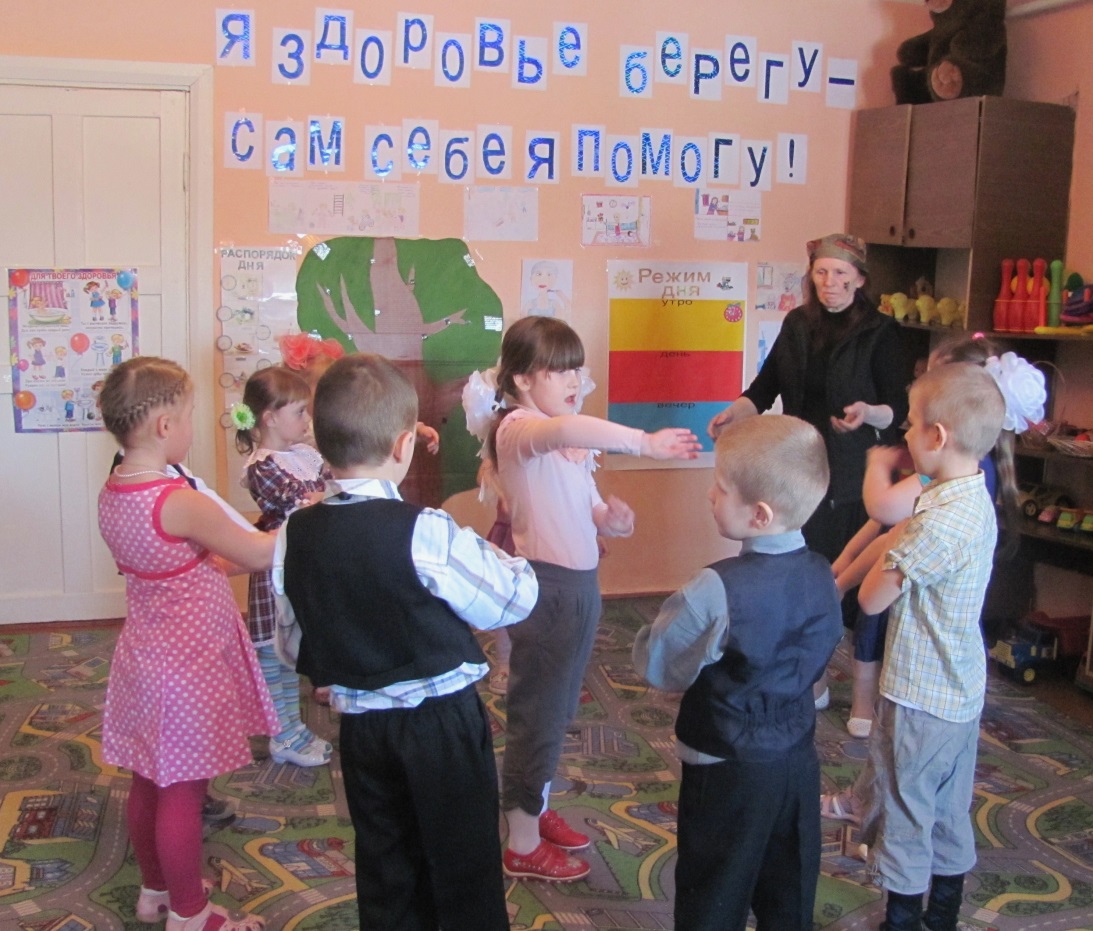 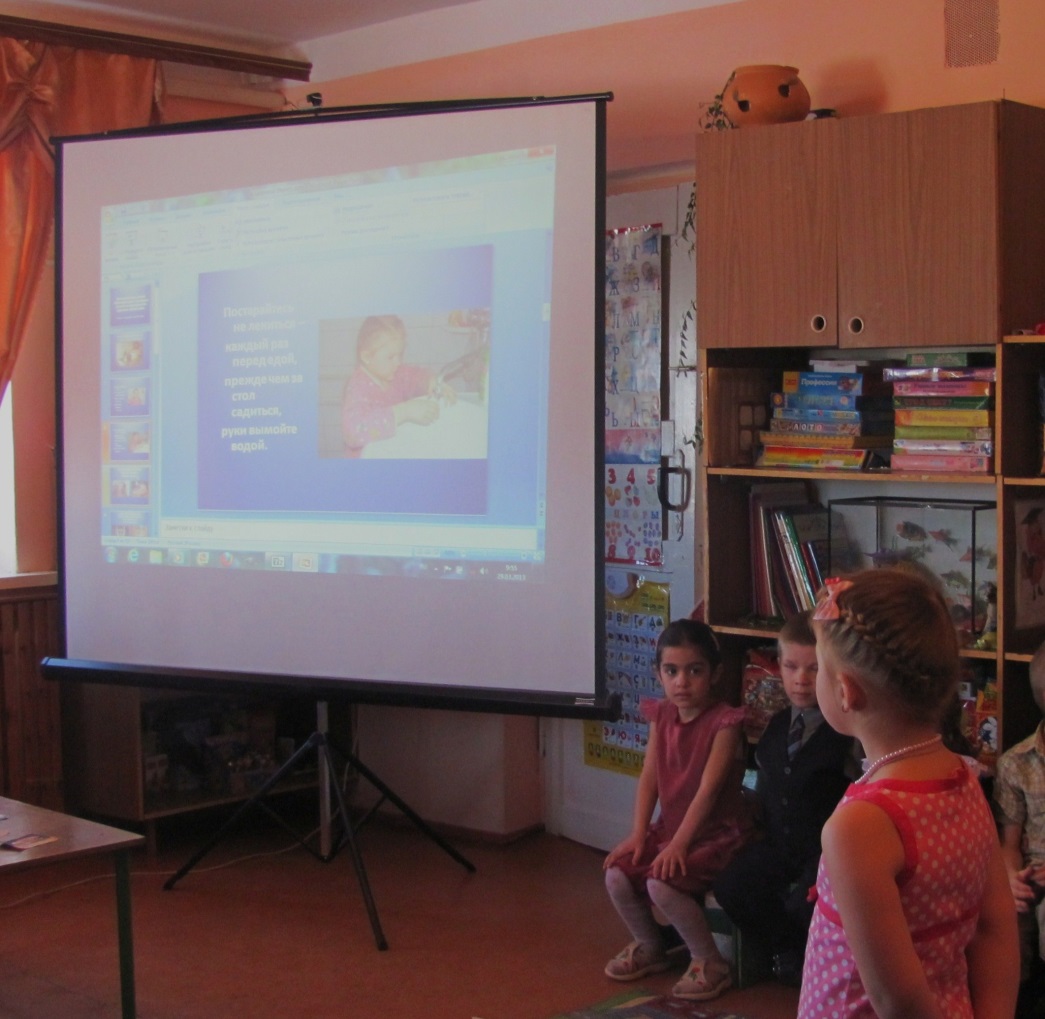 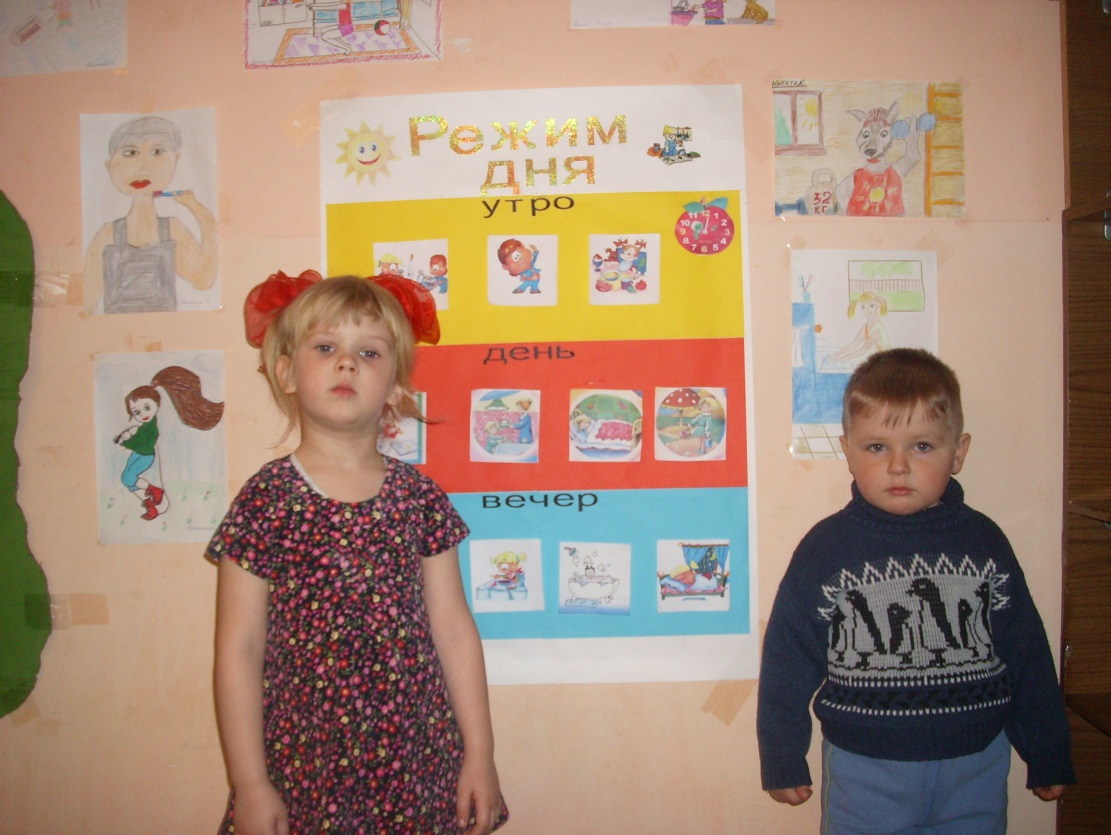 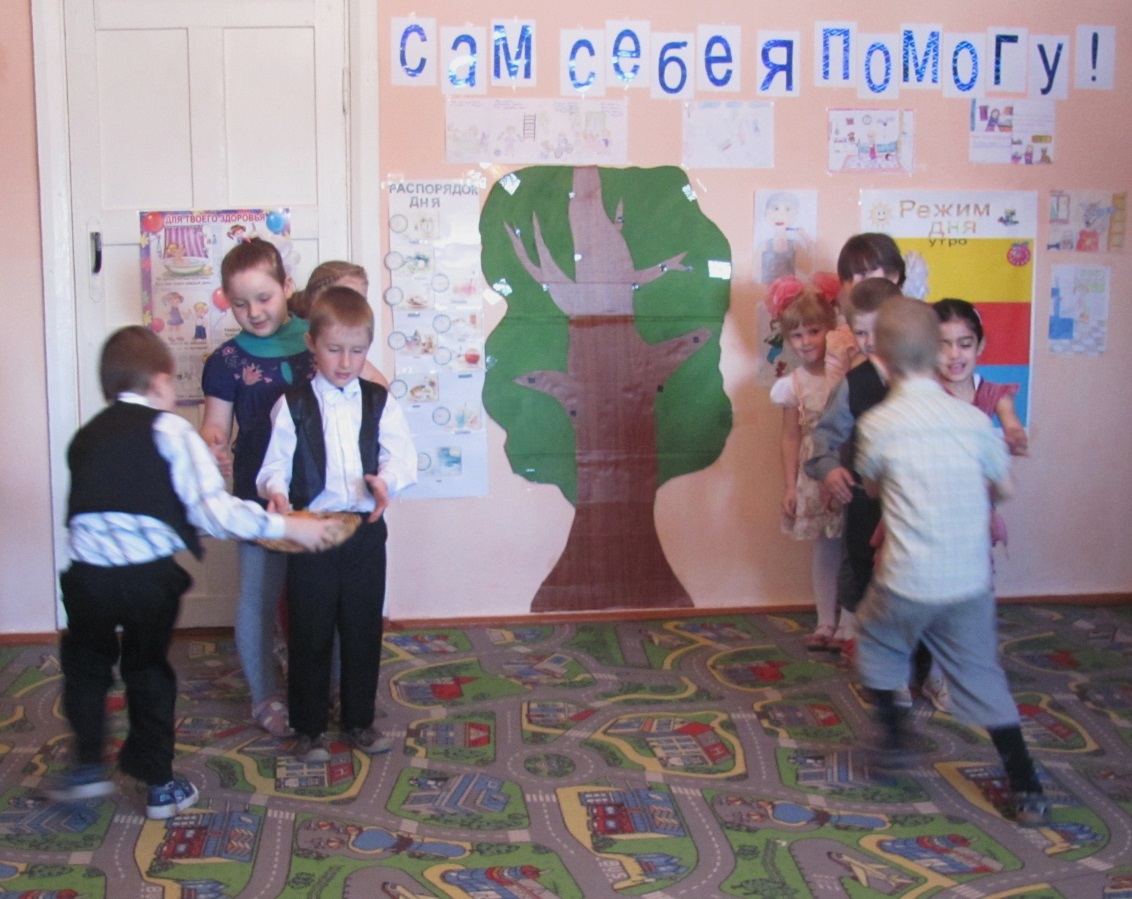 